ANKIETA dotycząca nowo opracowywanego Gminnego Programu Rewitalizacji dla Gminy Sosnowica na lata 2024-2030 Drodzy Mieszkańcy Gminy Sosnowica,Trwają obecnie prace nad opracowywaniem Gminnego Programu Rewitalizacji dla Gminy Sosnowica na lata 2024-2030. W związku z tym zwracamy się do Państwa z zaproszeniem do udziału w badaniu ankietowym, w którym zachęcamy Państwa do wyrażenia swojej opinii na temat potrzeb, które wciąż pozostają niezaspokojone. Zależy nam, aby powstający dokument w pełni odpowiadał Państwa preferencjom, dlatego będziemy bardzo wdzięczni, jeśli zechcą Państwo poświęcić chwilę na wypełnienie ankiety. Gwarantujemy pełną anonimowość.*Gminny Program Rewitalizacji – jest zasadniczym dokumentem służącym zaplanowaniu i realizacji procesu rewitalizacji. Ma on charakter strategii, w której dokonuje się pogłębionej diagnozy stanu obszaru rewitalizacji oraz planuje i koordynuje działania służące osiągnięciu – także opisanej w GPR – wizji stanu obszaru po rewitalizacji. Służy również koordynacji działań rewitalizacyjnych z szeregiem innych dokumentów gminnych, wywołując szerokie skutki.*Rewitalizacja - proces wyprowadzania ze stanu kryzysowego obszarów zdegradowanych poprzez zintegrowane, skoncentrowane terytorialnie działania na rzecz społeczności lokalnej, przestrzeni i gospodarki. Podstawą rewitalizacji mają być działania ukierunkowane na aktywizację i integrację społeczno-zawodową mieszkańców zdegradowanych obszarów.Czy Pani/Pana zdaniem Gmina potrzebuje programu ożywienia społeczno-gospodarczego, realizowanego w ramach Gminnego Programu Rewitalizacji?Które z obszarów Gminy Sosnowica Pani/Pana zdaniem, cechują się największym nagromadzeniem różnego rodzaju problemów w sferze społecznej, gospodarczej, przestrzenno-funkcjonalnej, technicznej i środowiskowej? 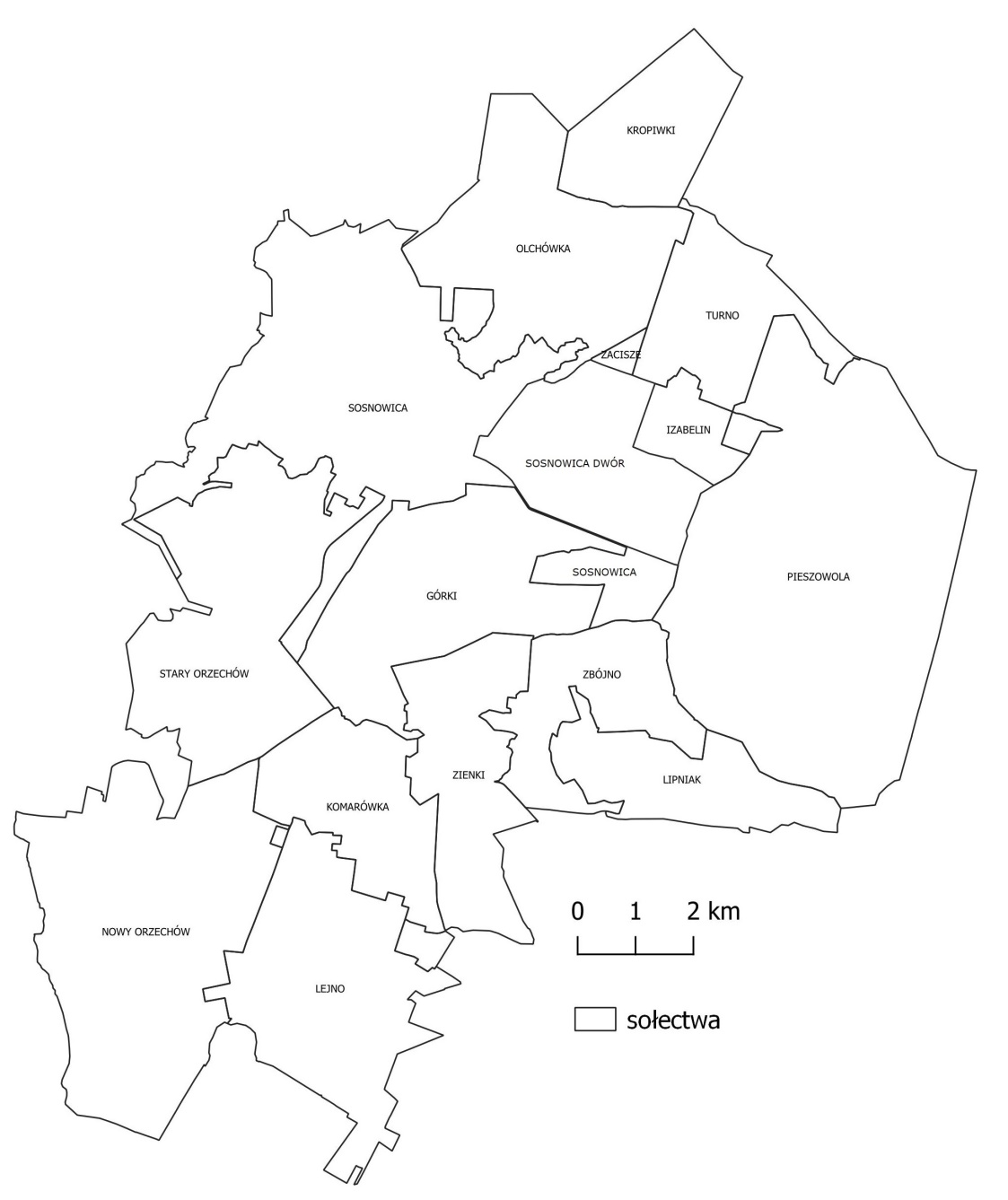 Proszę wskazać maksymalnie 5 obszarów:Spośród sołectw wybranych w pytaniu nr 2 proszę wskazać to, które Pani/Pana zdaniem powinno zostać poddane procesowi rewitalizacji w pierwszej kolejności.Proszę wybrać jeden obszar: Indywidualna sekcja dla wybranego sołectwa – sołectwo wybrane w pytaniu nr 3Jak ocenia Pan(i) stopień występowania poszczególnych problemów społecznych na wybranym obszarze (w pytaniu nr 3)? (1 – oznacza, że problem nie występuje, 5 – występuje w dużym stopniu)Jak ocenia Pan(i) stopień występowania poszczególnych problemów gospodarczych na wybranym obszarze (w pytaniu nr 3)?  (1 – oznacza, że problem nie występuje, 5 – występuje w dużym stopniu)Jak ocenia Pan(i) stopień występowania poszczególnych problemów przestrzenno-funkcjonalnych na wybranym obszarze (w pytaniu nr 3)?  (1 – oznacza, że problem nie występuje, 5 – występuje w dużym stopniu)Jak ocenia Pan(i) stopień występowania poszczególnych problemów środowiskowych na wybranym obszarze (w pytaniu nr 3)?  (1 – oznacza, że problem nie występuje, 5 – występuje w dużym stopniu)Jak ocenia Pan(i) stopień występowania poszczególnych problemów sfery technicznej na wybranym obszarze (w pytaniu nr 3) ? (1 - oznacza, że problem nie występuje, 5 – występuje w dużym stopniu)Proszę o wskazanie, co wyróżnia wybrany obszar (w pytaniu nr 3) na tle innych. Jaki potencjał dostrzega Pan/ Pani w wybranym sołectwie.(pytanie otwarte)Inne istotne informacje z punktu widzenia opracowania Gminnego Programu Rewitalizacji Gminy Sosnowica niezbędne do wyznaczenia obszaru zdegradowanego i rewitalizacji:(pytanie otwarte)METRYCZKAPłeć:Wiek:Status zawodowy:Miejsce Pana(i) zamieszkania:TAKNIEINNEGórkiKomarówkaKropiwkiLejnoLipniakNowy OrzechówOlchówkaPieszowolaSosnowicaSosnowica DwórStary OrzechówTurnoZbójnoZienkiGórkiKomarówkaKropiwkiLejnoLipniakNowy OrzechówOlchówkaPieszowolaSosnowicaSosnowica DwórStary OrzechówTurnoZbójnoZienki12345bezrobocieubóstwoprzestępczośćalkoholizmprzemoc w rodziniebezdomnośćniepełnosprawnośćstarzenie się społeczeństwabrak dostępu do kulturyniezaradność życiowaniski poziom integracji lokalnejuzależnienie od wsparcia finansowego z pomocy społecznejniski poziom edukacjiniski poziom aktywności społecznejemigracja ludzi młodych i wykształconych12345niski poziom przedsiębiorczościniska jakość terenów inwestycyjnychzły wizerunek gminy w oczach inwestorówbrak wsparcia dla nowych przedsiębiorcówbrak współpracy pomiędzy lokalnymi przedsiębiorcaminiski poziom konkurencji na rynku lokalnymbrak źródeł finansowania dla przedsiębiorców niewystarczająca liczba miejsc pracywysoki poziom bezrobocia12345utrudnienia w połączeniach z większymi ośrodkaminiska jakość infrastruktury drogowej i pieszejniedostateczna dostępność chodnikówniedostateczna dostępność ścieżek rowerowychbrak lub zły stan terenów zielonych (parki, skwery itp.)nieestetyczne otoczeniebrak atrakcyjnych terenów rekreacyjnychwysoki poziom natężenia ruchu samochodowegoniewystarczająca liczba połączeń komunikacyjnych12345zanieczyszczenie zbiorników i cieków wodnychzanieczyszczenie gleb, w tym dzikie wysypiska śmieciwysoki poziom natężenia hałasuzanieczyszczenie powietrza atmosferycznegoZnaczna ilość wyrobów zawierających azbest 12345brak wyposażenia w podstawowe mediazły stan budynków mieszkalnychzły stan obiektów zabytkowychduża liczba obiektów zdegradowanych MĘŻCZYZNAKOBIETAponiżej 20 latod 20 do 24 latod 25 do 44 latod 45 do 64 la65 lat i więcejNaukaZatrudnienieSamozatrudnienieBezrobocieEmerytura/RentaGórkiKomarówkaKropiwkiLejnoLipniakNowy OrzechówOlchówkaPieszowolaSosnowicaSosnowica DwórStary OrzechówTurnoZbójnoZienki